Кадровое обеспечение  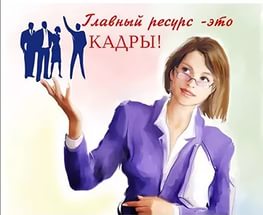 ЛОГАУ «Кингисеппский ЦСО»Формирование кадрового состава ЛОГАУ «Кингисеппский ЦСО»  обеспечивается в соответствии с требованиями Федерального закона  Российской Федерации от 28.12.2013 г. № 442-ФЗ «Об основах социального обслуживания граждан в Российской Федерации», статьи 195.3. Трудового Кодекса Российской Федерации и  в строгом соответствии с  утвержденными профессиональными стандартами.Назначение работников на должность  осуществляется с учетом их заслуг в профессиональной служебной деятельности и деловых качеств.Количество работающих в учреждении по состоянию на 01.03. 2022 года – 89человек.Из них:  - административно-хозяйственный аппарат учреждения – 34 человека, - социальных работников - 42 человека,- сиделок (помощников по уходу) – 13 человек.Административно-хозяйственный аппарат ЛОГАУ «Кингисеппский ЦСО»:Уровень образования работников административно-хозяйственного аппарата:Средний возраст  работников административно-хозяйственного аппарата –   50 лет.Средний стаж работы в отрасли ~ 10 лет.   Более 20 лет работают в отрасли – 2 специалиста, более 15 лет –8 человек.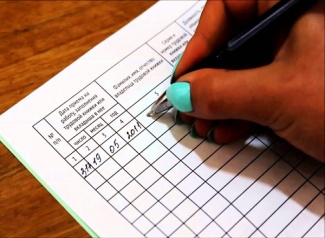 Социальные работники   
Уровень образования социальных работников:Средний возраст  социальных работников –   51год.Средний стаж работы в отрасли ~ 15 лет.   Более 20 лет работают в отрасли – 6социальных работников, более 10 лет – 12человек.Сиделки (помощники по уходу)Уровень образования сиделок (помощников по уходу):Средний возраст  сиделок (помощников по уходу) –   53года.Средний стаж работы в отрасли ~ 2 года.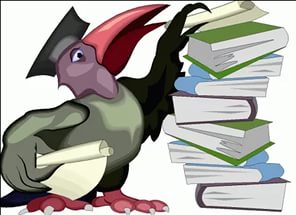 Повышение квалификации кадрового состава
Учитывая особенности реализуемой государственной социальной политики в регионе, изменения в законодательстве, возникает потребность в повышении квалификации кадрового состава.Сегодня востребован специалист, умеющий проводить диагностику, прогнозировать результат, оценивать эффективность проводимой работы.Специалистам и социальным работникам необходимы соответствующие знания и практические навыки, позволяющие решать сложные профессиональные задачи. Для этого ежегодно в учреждении  составляются  и реализуются планы повышения квалификации работников.Для повышения квалификации и совершенствования профессиональных навыков работники регулярно и посещают обучающие семинары,  проходят курсы повышения квалификации. 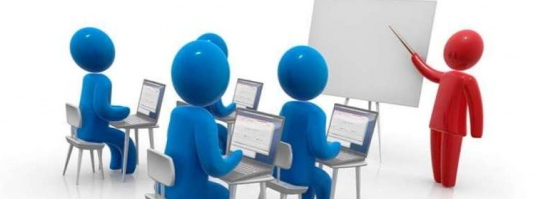 Так в  2021 году различные курсы повышения квалификации прошли 77человек.ОБУЧЕНИЕ 2021 год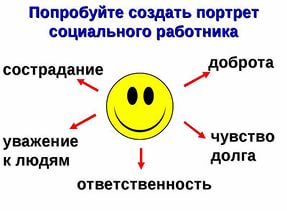 Директор1Заместитель директора2Главный бухгалтер1Заведующий отделением4Бухгалтер, экономист3Юрисконсульт1Специалист по кадрам1Заведующая хозяйством1Специалисты по социальной работе3Специалист по закупкам, программист2Медицинский персонал, инструктор  по  трудотерапии, психолог, культорганизатор9Водитель автомобиля, механик2Обслуживающий персонал4Высшее16 чел.47%Среднее профессиональное14 чел.41%Начальное профессиональное2 чел.6%Среднее2 чел.6%Высшее9 чел.21%Среднее профессиональное13чел.31%Начальное профессиональное12 чел.29%Среднее8 чел.19%Высшее2 чел.15%Среднее профессиональное6 чел.46% Среднее5 чел.39%№ п/пТемаКто обучался1 Повышение квалификации  по программе: "Противодействие коррупции"   в объеме 72 час.Андреева Ю.М.Ковалевская Ю.Н.2Повышение квалификациипо программе:«Обеспечение антитеррористической защищеннос-ти объекта (территории)»в объеме 72 час.Андреева Ю.М.Ковалевская Ю.Н.3Программа  обучения по  пожарной безопасности   в объеме 28час.Соловьева О.А.Повышение квалификациипо курсу:  "Закупочная деятельность организаций в соответствии с Федеральным  законом  №223-ФЗ от 18.07.2011 г. "О закупках товаров, работ, услуг отдельным видам юридических лиц"  в объеме 72 час.Соловьева О.А.Курс обучения  «КонсультантПлюс: Технология ТОП» в объеме 8 час.Соловьева О.А.Повышение квалификациипо программе:«Повышение квалификации бухгалтера в связи с введением нового профстандарта «Бухгалтер», утвержденного Приказом Минтруда от 21.02.2019 г. №103н» в объеме 72 чес. Мутанен Л.В.11 Повышение квалификациипо программе: "Специалист по социальной работе" (144 час.)Шершакова Е.Н.9Повышение квалификации:по программе: «Адаптивная физическая культура: физкультурно-оздоровительные мероприятия, спорт» (150 час.)Розова Т.Н.10Профессиональная  переподготовкапо программе "Менеджмент в социальной сфере" (520 час.);Андреева Ю.М.Профессиональная переподготовкапо программе: "Осуществление, контроль и управление закупками для обеспечения государственных, муниципальных и корпоративных нужд" (520 час.)Соловьева О.А.Профессиональная переподготовкапо программе: "Социальная работа: специалист по социальной работе" (520 час.)Денисова Н.В.12.07.2021 г. Профессиональная переподготовкапо программе "Управление персоналом по профилю "Стратигическое и  организационное управление персоналом в организации" (520 час.)Журавлева Е.А.12 Обучающий семинарпо теме: "Создание доступной среды жизнедеятельности для инвалидов. Требования, условия формирования. Оценка  состояния доступности приоритетных объектов и услуг в приоритетных сферах жизнедеятельности инва-лидов и других маломобильных групп"  (24 час.)Алексеева О.В.Иванова Н.С.1301.11.2021 г. Курс по цифровой трансформациипо теме: "Эпоха  цифрового развития: основы цифровой  трансформации"Андреева Ю.М.Демина Д.С.Журавлева Е.А.Иванова Н.С.Иванова И.В.Иванова Е.А.Ковалевская Ю.Н.Степанова И.Р.15Повышение квалификациипо программе: "Современные технологии  реабилитации. Постуральный менеджмент. Теория и практика. Назначение, подбор и адаптация технических средств реабилитации" (52 час.)Денисова Н.В.17СурдопереводПроценко Е.В.18Цифровая грамотностьМолодцова О.Н.Степанова И.Р.19Онлайн-семинар «Изменение законодательства Бухгалтерский (бюджетный) учет. Формирование бухгалтерской (финансовой) отчетности. ФСБУ.Самсонова Л.А.Обучение по курсу «Нематериальные активы» (16 час.)Самсонова Л.А.Повышение квалификациипо теме «Воинский учет и бронирование граждан, пребывающих в запасе» (24 час.)Журавлева Е.А.Курс обучения: "Консультант плюс:Технология ТОП"Ковалевская Ю.Н.Самсонова Л.А.Иванова Н.С.Санитарно-гигиеническое обучение60 чел. (соцработники и сиделки)